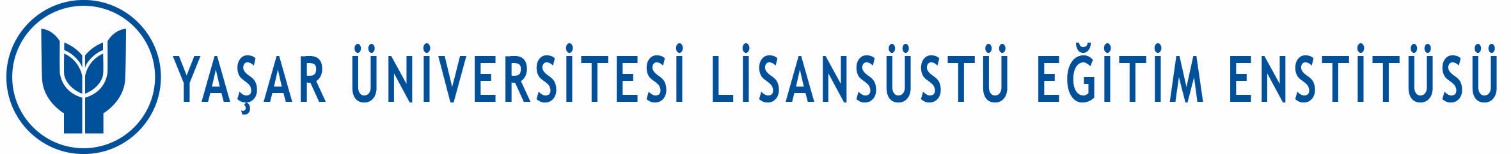 UZAKTAN EĞİTİM DOKTORA YETERLİK SINAVI TUTANAĞI* ORCID (Open Researcher and Contributor ID): https://orcid.org/ adresinden alınmaktadır.*** Karar BAŞARISIZ ise, öğrenci bir sonraki yarıyıl başarısız olduğu bölümden sınava tekrar girebilir. Yeterlik sınavında ikinci kez başarılı bulunmayan öğrencinin programla ilişiği kesilir.**** Jüri toplanamadığı için sınav yapılamamış ise sınav için yeni bir tarih belirlenir.***** Öğrencinin sınava gelmemesi durumunda, öğrencinin mazeret belgesi Enstitü Yönetim Kurulunda görüşülür. Öğrencinin geçerli mazeretinin olmaması halinde Enstitü Yönetim Kurulu kararıyla öğrenci sınavda başarısız kabul edilir. Mazereti geçerli sayıldığında ilişkin mevzuata uygun olmak üzere yeni bir sınav tarihi belirlenir.  ÖĞRENCİNİNÖĞRENCİNİNÖĞRENCİNİNÖĞRENCİNİNÖĞRENCİNİNÖĞRENCİNİNAdı SoyadıNumarasıORCID*DanışmanıAnabilim DalıProgramıTez BaşlığıDoktora yeterlik yazılı sınavına       Doktora yeterlik yazılı sınavına       Doktora yeterlik yazılı sınavına       Doktora yeterlik sözlü sınavına       Doktora yeterlik sözlü sınavına       Doktora yeterlik sözlü sınavına        İlk girişi         İkinci girişi         İlk girişi         İkinci girişi         İlk girişi         İkinci girişi         İlk girişi         İkinci girişi İlk girişi         İkinci girişi İlk girişi         İkinci girişiYazılı Sınav Tarihi:             Yeri: http://sakai.yasar.edu.tr                   Yazılı Sınav Tarihi:             Yeri: http://sakai.yasar.edu.tr                   Saati:                   Sözlü Sınav Tarihi:    Yeri: http://webinar.yasar.edu.tr                              Sözlü Sınav Tarihi:    Yeri: http://webinar.yasar.edu.tr                              Saati:                    DEĞERLENDİRMEDEĞERLENDİRMEDEĞERLENDİRMEDEĞERLENDİRMEDEĞERLENDİRMEDEĞERLENDİRMEÖğrencinin yeterlik sınavı yazılı ve sözlü/yazılı/sözlü olmak üzere iki/bir bölüm halinde yapılmıştır. 
(Öğrenci yazılı sınava girmişse) Yazılı sınavda öğrenciye ……  adet soru sorulmuş ve sınav kağıdı doktora yeterlik jürisi tarafından değerlendirilmiştir. (Sözlü sınava girmeye hak kazanan öğrenciler için) Sözlü sınavda Jüri üyeleri tarafından öğrenciye kayıtlı olduğu programın anabilim dalına ilişkin sorular sorularak bilgi derecesi, konuları kavrama ve mesleki çözümleme yeteneği sınanmıştır. Öğrenci yazılı ve sözlü sınavda sorulan sorulara verdiği yanıtlar sonucunda aşağıdaki tablodaki notları almıştır. **: Öğrencinin sözlü sınavdan başarılı olabilmesi için sözlü sınav notu en az 60 (60/100)olmalıdır.
**: Öğrencinin yazılı sınavdan başarılı olabilmesi için yazılı sınav notu en az 60 (60/100)olmalıdır
****: Öğrencinin yeterlik sınavından başarılı sayılması için yazılı ve sözlü sınav ortalaması en az 70 (70/100) puan olmalıdır.**: Öğrenci ikinci kez yeterlik sınavına giriyor ve daha önce yazılı sınavda başarılı olmuşsa o sınavdaki notu yazılacaktır.
Öğrencinin yazılı ve sözlü sınavındaki notları değerlendirilerek;  BAŞARILI (S)        BAŞARISIZ (U)                                sayılmasına        OY BİRLİĞİ          OY ÇOKLUĞU ile karar verilmiştir.***Öğrencinin yeterlik sınavı yazılı ve sözlü/yazılı/sözlü olmak üzere iki/bir bölüm halinde yapılmıştır. 
(Öğrenci yazılı sınava girmişse) Yazılı sınavda öğrenciye ……  adet soru sorulmuş ve sınav kağıdı doktora yeterlik jürisi tarafından değerlendirilmiştir. (Sözlü sınava girmeye hak kazanan öğrenciler için) Sözlü sınavda Jüri üyeleri tarafından öğrenciye kayıtlı olduğu programın anabilim dalına ilişkin sorular sorularak bilgi derecesi, konuları kavrama ve mesleki çözümleme yeteneği sınanmıştır. Öğrenci yazılı ve sözlü sınavda sorulan sorulara verdiği yanıtlar sonucunda aşağıdaki tablodaki notları almıştır. **: Öğrencinin sözlü sınavdan başarılı olabilmesi için sözlü sınav notu en az 60 (60/100)olmalıdır.
**: Öğrencinin yazılı sınavdan başarılı olabilmesi için yazılı sınav notu en az 60 (60/100)olmalıdır
****: Öğrencinin yeterlik sınavından başarılı sayılması için yazılı ve sözlü sınav ortalaması en az 70 (70/100) puan olmalıdır.**: Öğrenci ikinci kez yeterlik sınavına giriyor ve daha önce yazılı sınavda başarılı olmuşsa o sınavdaki notu yazılacaktır.
Öğrencinin yazılı ve sözlü sınavındaki notları değerlendirilerek;  BAŞARILI (S)        BAŞARISIZ (U)                                sayılmasına        OY BİRLİĞİ          OY ÇOKLUĞU ile karar verilmiştir.***Öğrencinin yeterlik sınavı yazılı ve sözlü/yazılı/sözlü olmak üzere iki/bir bölüm halinde yapılmıştır. 
(Öğrenci yazılı sınava girmişse) Yazılı sınavda öğrenciye ……  adet soru sorulmuş ve sınav kağıdı doktora yeterlik jürisi tarafından değerlendirilmiştir. (Sözlü sınava girmeye hak kazanan öğrenciler için) Sözlü sınavda Jüri üyeleri tarafından öğrenciye kayıtlı olduğu programın anabilim dalına ilişkin sorular sorularak bilgi derecesi, konuları kavrama ve mesleki çözümleme yeteneği sınanmıştır. Öğrenci yazılı ve sözlü sınavda sorulan sorulara verdiği yanıtlar sonucunda aşağıdaki tablodaki notları almıştır. **: Öğrencinin sözlü sınavdan başarılı olabilmesi için sözlü sınav notu en az 60 (60/100)olmalıdır.
**: Öğrencinin yazılı sınavdan başarılı olabilmesi için yazılı sınav notu en az 60 (60/100)olmalıdır
****: Öğrencinin yeterlik sınavından başarılı sayılması için yazılı ve sözlü sınav ortalaması en az 70 (70/100) puan olmalıdır.**: Öğrenci ikinci kez yeterlik sınavına giriyor ve daha önce yazılı sınavda başarılı olmuşsa o sınavdaki notu yazılacaktır.
Öğrencinin yazılı ve sözlü sınavındaki notları değerlendirilerek;  BAŞARILI (S)        BAŞARISIZ (U)                                sayılmasına        OY BİRLİĞİ          OY ÇOKLUĞU ile karar verilmiştir.***Öğrencinin yeterlik sınavı yazılı ve sözlü/yazılı/sözlü olmak üzere iki/bir bölüm halinde yapılmıştır. 
(Öğrenci yazılı sınava girmişse) Yazılı sınavda öğrenciye ……  adet soru sorulmuş ve sınav kağıdı doktora yeterlik jürisi tarafından değerlendirilmiştir. (Sözlü sınava girmeye hak kazanan öğrenciler için) Sözlü sınavda Jüri üyeleri tarafından öğrenciye kayıtlı olduğu programın anabilim dalına ilişkin sorular sorularak bilgi derecesi, konuları kavrama ve mesleki çözümleme yeteneği sınanmıştır. Öğrenci yazılı ve sözlü sınavda sorulan sorulara verdiği yanıtlar sonucunda aşağıdaki tablodaki notları almıştır. **: Öğrencinin sözlü sınavdan başarılı olabilmesi için sözlü sınav notu en az 60 (60/100)olmalıdır.
**: Öğrencinin yazılı sınavdan başarılı olabilmesi için yazılı sınav notu en az 60 (60/100)olmalıdır
****: Öğrencinin yeterlik sınavından başarılı sayılması için yazılı ve sözlü sınav ortalaması en az 70 (70/100) puan olmalıdır.**: Öğrenci ikinci kez yeterlik sınavına giriyor ve daha önce yazılı sınavda başarılı olmuşsa o sınavdaki notu yazılacaktır.
Öğrencinin yazılı ve sözlü sınavındaki notları değerlendirilerek;  BAŞARILI (S)        BAŞARISIZ (U)                                sayılmasına        OY BİRLİĞİ          OY ÇOKLUĞU ile karar verilmiştir.***Öğrencinin yeterlik sınavı yazılı ve sözlü/yazılı/sözlü olmak üzere iki/bir bölüm halinde yapılmıştır. 
(Öğrenci yazılı sınava girmişse) Yazılı sınavda öğrenciye ……  adet soru sorulmuş ve sınav kağıdı doktora yeterlik jürisi tarafından değerlendirilmiştir. (Sözlü sınava girmeye hak kazanan öğrenciler için) Sözlü sınavda Jüri üyeleri tarafından öğrenciye kayıtlı olduğu programın anabilim dalına ilişkin sorular sorularak bilgi derecesi, konuları kavrama ve mesleki çözümleme yeteneği sınanmıştır. Öğrenci yazılı ve sözlü sınavda sorulan sorulara verdiği yanıtlar sonucunda aşağıdaki tablodaki notları almıştır. **: Öğrencinin sözlü sınavdan başarılı olabilmesi için sözlü sınav notu en az 60 (60/100)olmalıdır.
**: Öğrencinin yazılı sınavdan başarılı olabilmesi için yazılı sınav notu en az 60 (60/100)olmalıdır
****: Öğrencinin yeterlik sınavından başarılı sayılması için yazılı ve sözlü sınav ortalaması en az 70 (70/100) puan olmalıdır.**: Öğrenci ikinci kez yeterlik sınavına giriyor ve daha önce yazılı sınavda başarılı olmuşsa o sınavdaki notu yazılacaktır.
Öğrencinin yazılı ve sözlü sınavındaki notları değerlendirilerek;  BAŞARILI (S)        BAŞARISIZ (U)                                sayılmasına        OY BİRLİĞİ          OY ÇOKLUĞU ile karar verilmiştir.***Öğrencinin yeterlik sınavı yazılı ve sözlü/yazılı/sözlü olmak üzere iki/bir bölüm halinde yapılmıştır. 
(Öğrenci yazılı sınava girmişse) Yazılı sınavda öğrenciye ……  adet soru sorulmuş ve sınav kağıdı doktora yeterlik jürisi tarafından değerlendirilmiştir. (Sözlü sınava girmeye hak kazanan öğrenciler için) Sözlü sınavda Jüri üyeleri tarafından öğrenciye kayıtlı olduğu programın anabilim dalına ilişkin sorular sorularak bilgi derecesi, konuları kavrama ve mesleki çözümleme yeteneği sınanmıştır. Öğrenci yazılı ve sözlü sınavda sorulan sorulara verdiği yanıtlar sonucunda aşağıdaki tablodaki notları almıştır. **: Öğrencinin sözlü sınavdan başarılı olabilmesi için sözlü sınav notu en az 60 (60/100)olmalıdır.
**: Öğrencinin yazılı sınavdan başarılı olabilmesi için yazılı sınav notu en az 60 (60/100)olmalıdır
****: Öğrencinin yeterlik sınavından başarılı sayılması için yazılı ve sözlü sınav ortalaması en az 70 (70/100) puan olmalıdır.**: Öğrenci ikinci kez yeterlik sınavına giriyor ve daha önce yazılı sınavda başarılı olmuşsa o sınavdaki notu yazılacaktır.
Öğrencinin yazılı ve sözlü sınavındaki notları değerlendirilerek;  BAŞARILI (S)        BAŞARISIZ (U)                                sayılmasına        OY BİRLİĞİ          OY ÇOKLUĞU ile karar verilmiştir.***Jüri Üyesi Unvanı Adı Soyadı:                                                                                                Başarılı (S)           Başarısız (U)      Jüri Üyesi Unvanı Adı Soyadı:                                                                                                Başarılı (S)           Başarısız (U)      Jüri Üyesi Unvanı Adı Soyadı:                                                                                                Başarılı (S)           Başarısız (U)      Jüri Üyesi Unvanı Adı Soyadı:                                                                                                Başarılı (S)           Başarısız (U)      Tarih: Tarih: Jüri Üyesi Unvanı Adı Soyadı:                                                                                                Başarılı (S)           Başarısız (U)      Jüri Üyesi Unvanı Adı Soyadı:                                                                                                Başarılı (S)           Başarısız (U)      Jüri Üyesi Unvanı Adı Soyadı:                                                                                                Başarılı (S)           Başarısız (U)      Jüri Üyesi Unvanı Adı Soyadı:                                                                                                Başarılı (S)           Başarısız (U)      Tarih: Tarih: Jüri Üyesi Unvanı Adı Soyadı:                                                                                                Başarılı (S)           Başarısız (U)      Jüri Üyesi Unvanı Adı Soyadı:                                                                                                Başarılı (S)           Başarısız (U)      Jüri Üyesi Unvanı Adı Soyadı:                                                                                                Başarılı (S)           Başarısız (U)      Jüri Üyesi Unvanı Adı Soyadı:                                                                                                Başarılı (S)           Başarısız (U)      Tarih:Tarih:Jüri Üyesi Unvanı Adı Soyadı:                                                                                                Başarılı (S)           Başarısız (U)      Jüri Üyesi Unvanı Adı Soyadı:                                                                                                Başarılı (S)           Başarısız (U)      Jüri Üyesi Unvanı Adı Soyadı:                                                                                                Başarılı (S)           Başarısız (U)      Jüri Üyesi Unvanı Adı Soyadı:                                                                                                Başarılı (S)           Başarısız (U)      Tarih:Tarih:Jüri Üyesi Unvanı Adı Soyadı:                                                                                                Başarılı (S)           Başarısız (U)      Jüri Üyesi Unvanı Adı Soyadı:                                                                                                Başarılı (S)           Başarısız (U)      Jüri Üyesi Unvanı Adı Soyadı:                                                                                                Başarılı (S)           Başarısız (U)      Jüri Üyesi Unvanı Adı Soyadı:                                                                                                Başarılı (S)           Başarısız (U)      Tarih:Tarih:Jüri Üyesi Unvanı Adı Soyadı:                                                                                                Başarılı (S)           Başarısız (U)      Jüri Üyesi Unvanı Adı Soyadı:                                                                                                Başarılı (S)           Başarısız (U)      Jüri Üyesi Unvanı Adı Soyadı:                                                                                                Başarılı (S)           Başarısız (U)      Jüri Üyesi Unvanı Adı Soyadı:                                                                                                Başarılı (S)           Başarısız (U)      Tarih:Tarih: Jüri toplanamadığı için sınav yapılamamıştır.**** Öğrenci sınava gelmemiştir.***** Jüri toplanamadığı için sınav yapılamamıştır.**** Öğrenci sınava gelmemiştir.***** Jüri toplanamadığı için sınav yapılamamıştır.**** Öğrenci sınava gelmemiştir.***** Jüri toplanamadığı için sınav yapılamamıştır.**** Öğrenci sınava gelmemiştir.***** Jüri toplanamadığı için sınav yapılamamıştır.**** Öğrenci sınava gelmemiştir.***** Jüri toplanamadığı için sınav yapılamamıştır.**** Öğrenci sınava gelmemiştir.*****LİSANSÜSTÜ EĞİTİM ENSTİTÜSÜ MÜDÜRLÜĞÜNEDoktora Yeterlik Komitesince daha önce belirlenen jüri üyeleri, bilgileri verilen öğrencinin Doktora Yeterlik Sınavını değerlendirmişlerdir. Doktora Yeterlik Jürisinin değerlendirmesini bilgi ve gereği için arz ederiz.                                                           LİSANSÜSTÜ EĞİTİM ENSTİTÜSÜ MÜDÜRLÜĞÜNEDoktora Yeterlik Komitesince daha önce belirlenen jüri üyeleri, bilgileri verilen öğrencinin Doktora Yeterlik Sınavını değerlendirmişlerdir. Doktora Yeterlik Jürisinin değerlendirmesini bilgi ve gereği için arz ederiz.                                                           Anabilim Dalı Başkanı Adı Soyadı:Tarih: DOKTORA YETERLİK KOMİTESİDOKTORA YETERLİK KOMİTESİKomite Başkanı Unvanı Adı Soyadı: Tarih: Komite Üyesi Unvanı Adı Soyadı: Tarih: Komite Üyesi Unvanı Adı Soyadı: Tarih: Komite Üyesi Unvanı Adı Soyadı: Tarih: Komite Üyesi Unvanı Adı Soyadı: Tarih: 